北京市西城区2018年九年级统一测试               地理试卷               2018.4姓名                    班级                       学校                     第一部分 选择题（共40分）下列各小题均有四个选项，其中只有一项是符合题意要求的。请将所选答案的字母填涂在答题卡的相应位置上。中国饮食文化有着鲜明的地域特色。图1是四个餐饮品牌的商标设计。读图，完成1～3题。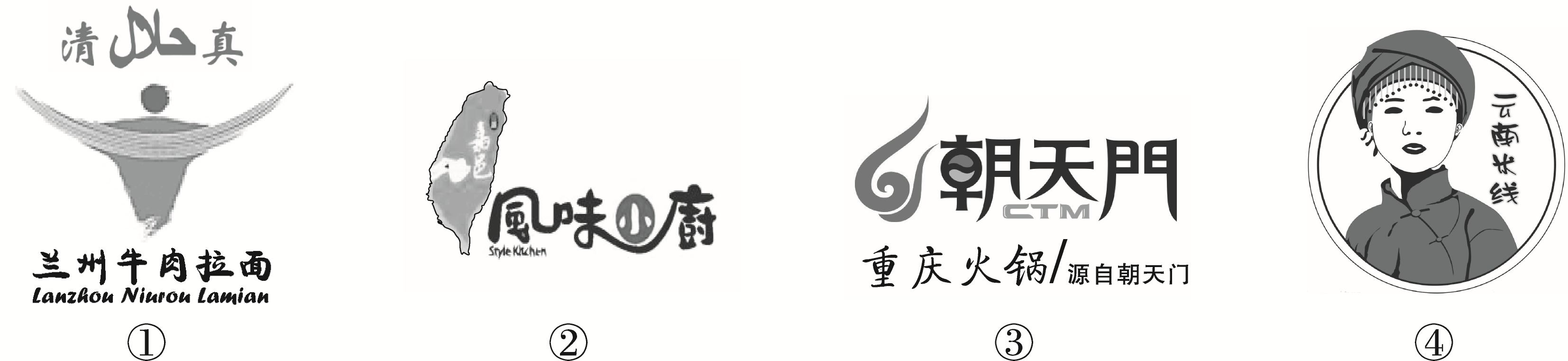 1.图中餐饮品牌各具特色，其所属省区正确的是A．①——甘          B. ②——琼     C．③——滇    D. ④——贵2.形成于四川盆地，体现了人们对夏季湿热环境适应性的美食是A. ①                B. ②           C. ③           D.  ④3.图中④是蒙自云南过桥米线商标。米线又称“米粉”，一百多年前，汉族居民将这种小吃带到哈尼族、彝族聚居的蒙自地区，逐渐加工演化成独特的地方美食。蒙自过桥米线传统技艺2015年被列入《国家级非物质文化遗产名录》。这反映出我国A．北方地区以稻米为主食的历史源远流长                B. 地方美食也是自然旅游资源的组成部分C．少数民族和汉族交错杂居中的文化融合D. 保护古老技艺以便获取最大的经济效益图2是某校学生在地理实践活动课上，用橡皮泥制作的一组等高线地形模型作品，图3是同学们制作时使用的底图之一。读图，完成4～6题。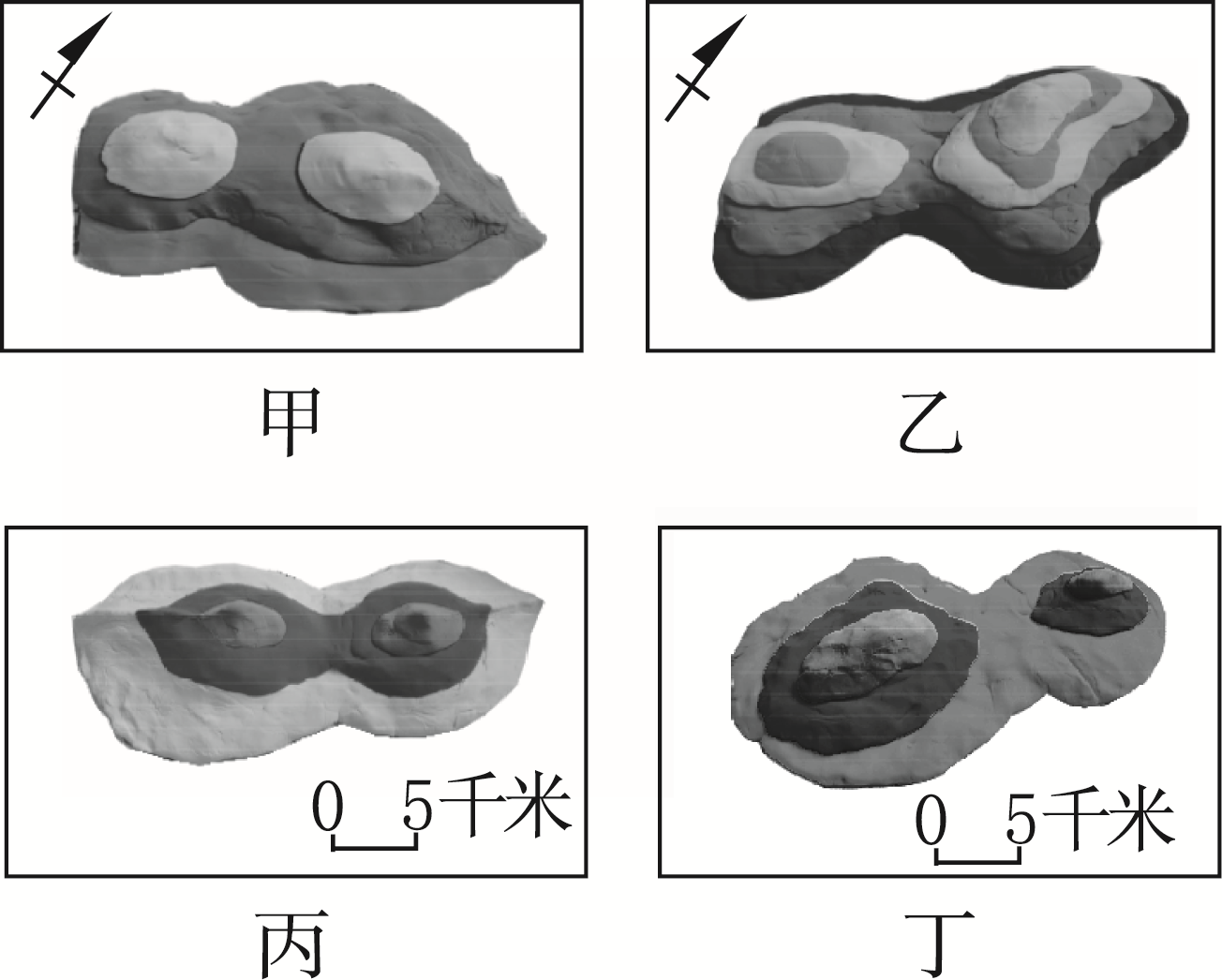 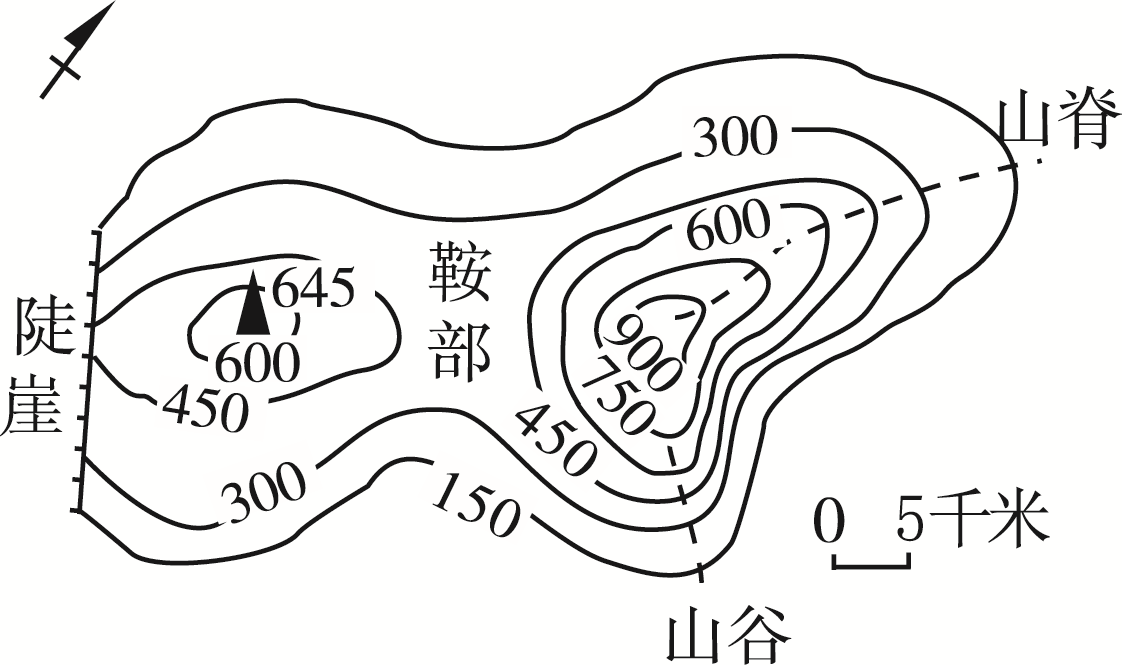 4. 根据图3制作出的等高线地形模型是A.甲                 B.乙  	C. 丙	          D. 丁5. 图3中地形部位有一处标注存在错误，是A.山脊               B. 鞍部	C. 山谷  	      D. 陡崖6. 如果由你来改进这些模型作品，你认为这四个作品应该共同增加的元素是A．经纬网	       B．指向标	       C．水平比例尺      D．垂直比例尺北京中山公园内保留着明代所建的社稷坛。最上层铺垫着五种颜色的土壤：东方为青色、南方为红色、西方为白色、北方为黑色、中央为黄色（如图4）。它大体上符合我国土壤分布概况。读图文资料，完成7～9题。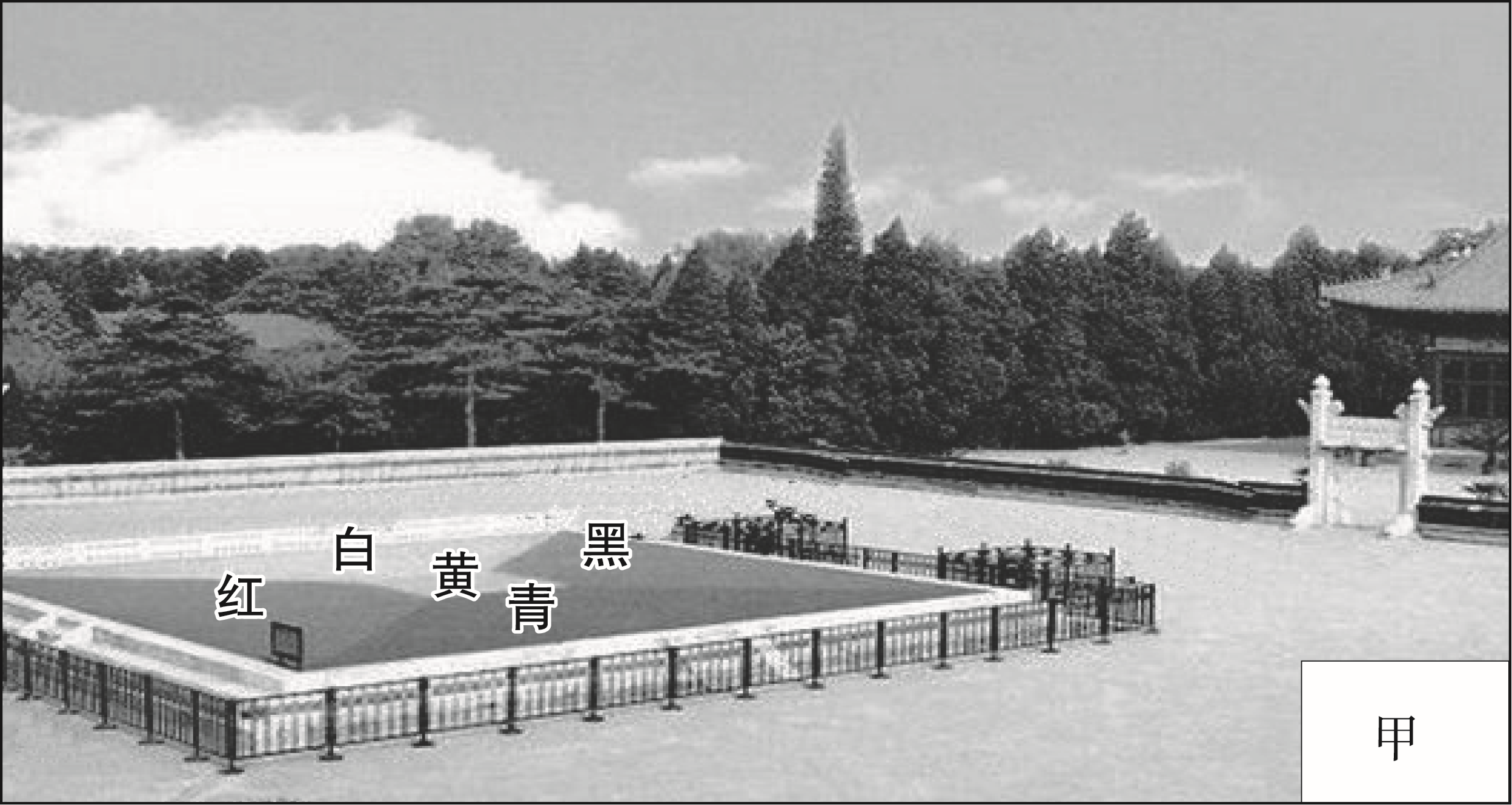 7. 若在图4的甲框中添加一个指向标，下列正确的是 A.                  B.               C.                D.8.根据我国的区域地理特征，大致可以判断社稷坛中“五色土”的来源。下列说法错误的是A．黑土——大兴安岭以东的东北地区      B．黄土——秦岭-淮河以北的华北地区C．红土——横断山脉以西的青藏地区      D. 白土——祁连山以西及以北内陆地区9. “五色土”中的青色土壤多形成于灌溉条件良好或长期淹水的环境，是由原先的红土发生化学变化后形成的灰蓝色土壤。青色土壤区种植的主要粮食作物是A. 小麦              B. 水稻           C. 棉花           D.  甜菜图5为“某区域地形剖面示意图”。读图，完成第10、11题。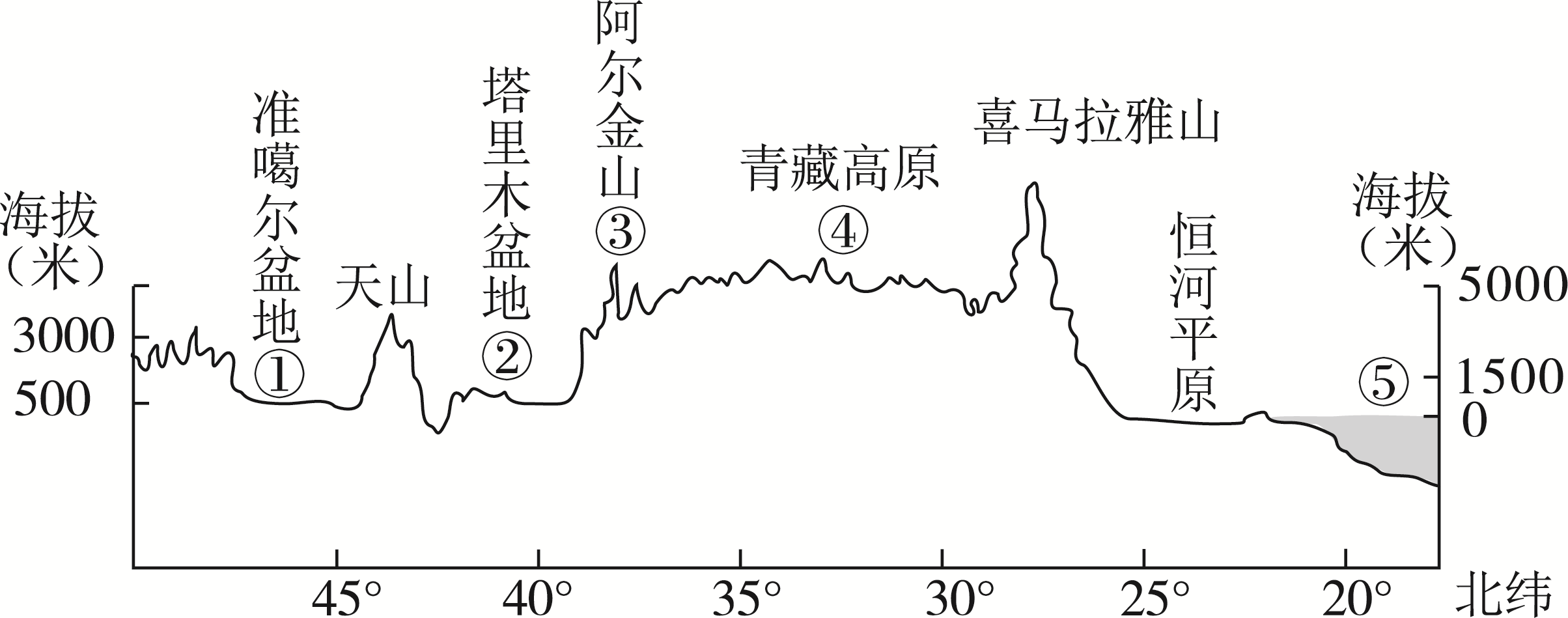 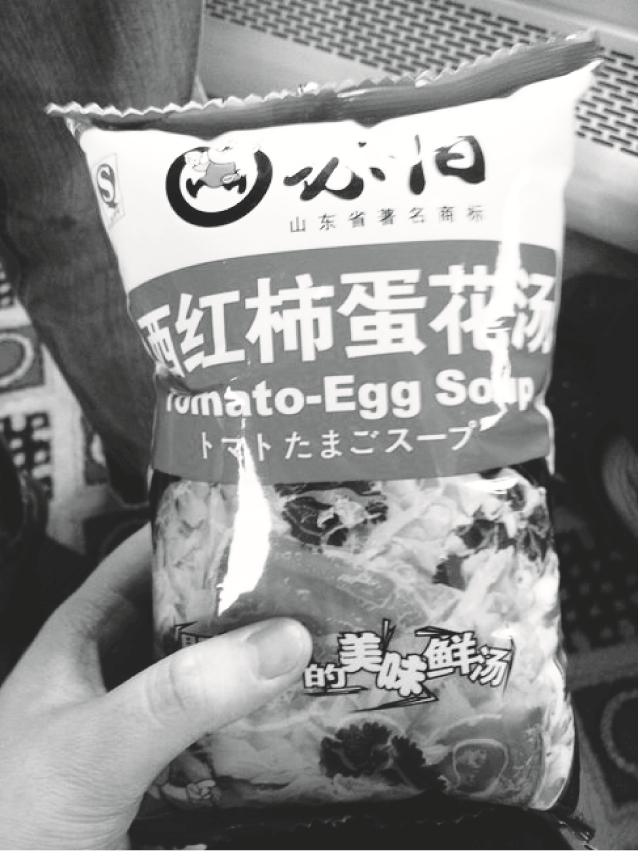 10. 图5区域中             A. ①是我国最大的内陆盆地	       B. ②地区有我国最长内流河  	       C. ③山脉是地势二、三级阶梯界线    D. ⑤区域为太平洋边缘海域11. 海拔越高，气压越低。图6所示的食品袋因周围气压变低而膨胀“发胖”，这种现象可能出现的地区是A.①              B.②  	C. ④	         D. ⑤图7是我国某省级行政中心城市某年7月29日的实时天气预报。据图完成第12、13题。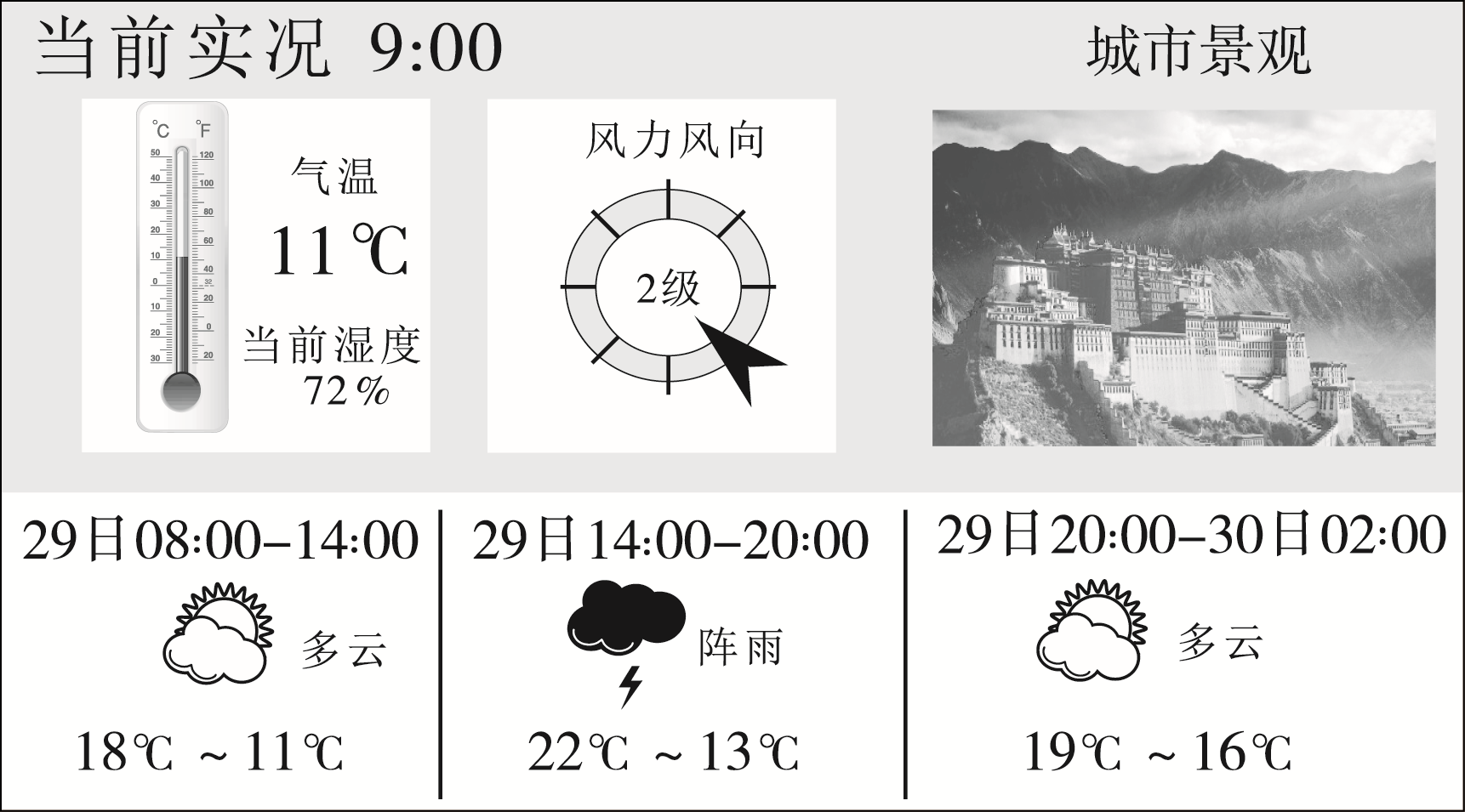 12. 该城市是  A. 广州        B. 拉萨        C．北京        D. 乌鲁木齐13.该城市居民当天出行，根据天气预报应做出的判断是A.昼夜温差大，应备棉服保暖B.西北风强，应备面纱、口罩C.有阵雨，湿度大，应备雨伞D.白天日照强，适合做日光浴“蜀道之难，难于上青天”。在新中国西南地区的铁路建设中，很多地段都要采取如图8的“灯泡”型迂回线路。随着工程技术的发展，可逢山挖隧，遇水搭桥。2017年12月，西成（西安至成都）高铁正式开通运营，该线路隧道群规模为全国之最，从此西安到成都仅需4小时。图9为西成高铁路线图。据此完成14～17题。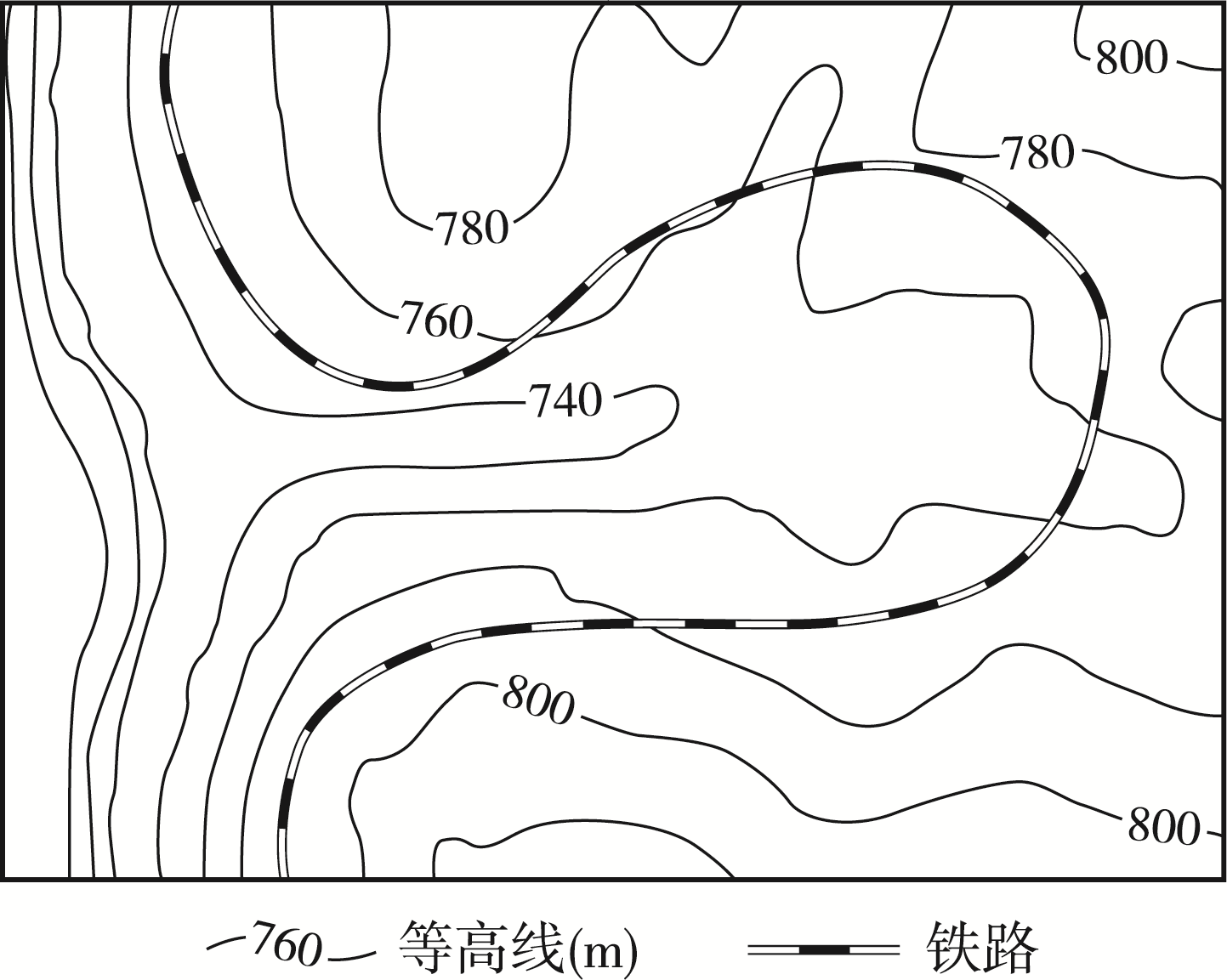 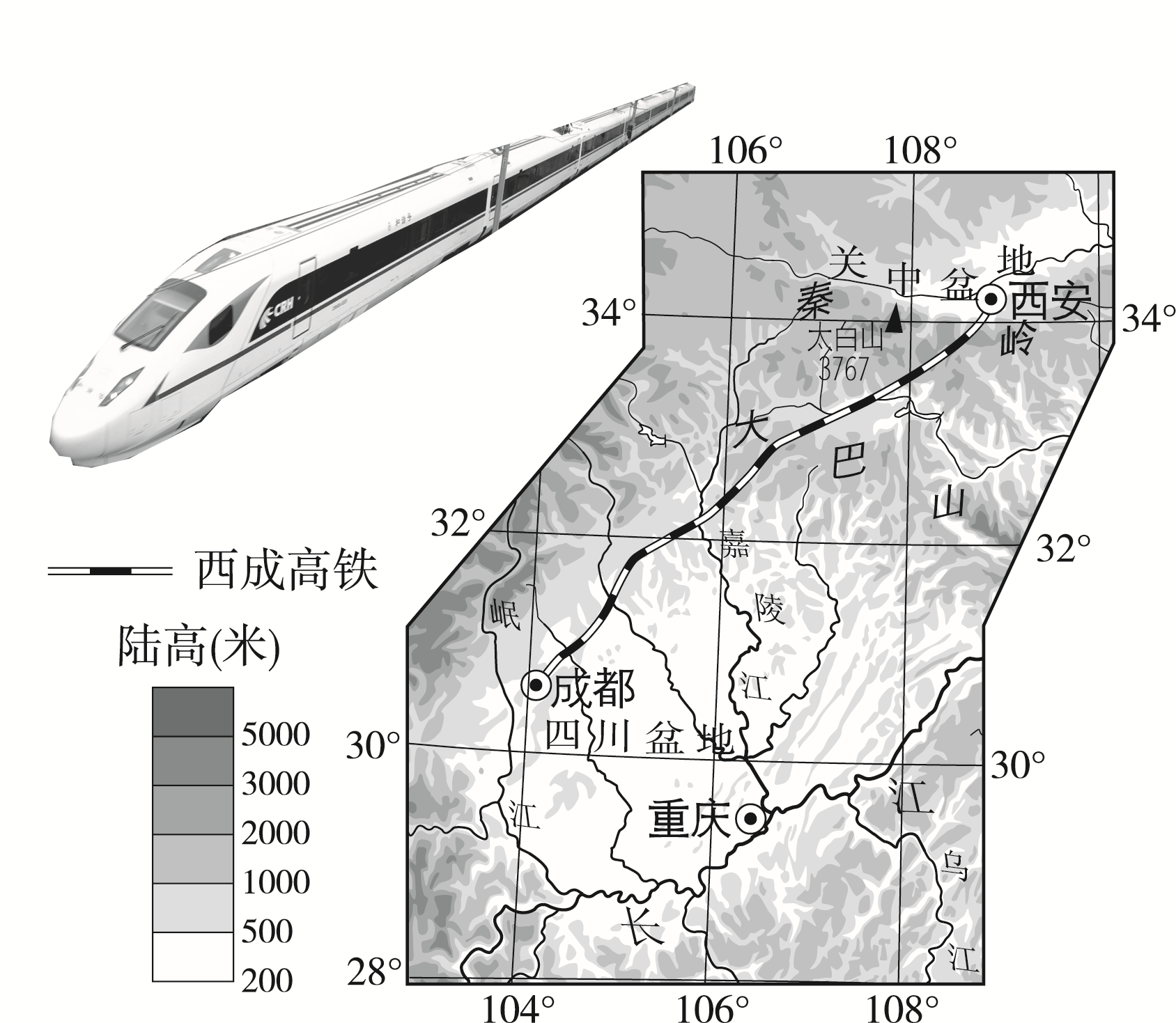 14．图8中铁路线的最大高差可能为A．20米                   B．35米         C．55米                D．80米15. 图8中的“灯泡”型路线 A．垂直于等高线分布				   B．较其他路线坡度缓C．利于缩短运行距离			       D. 适合平原交通建设16．西成高铁的隧道工程量大，原因是途经A. 秦岭、大巴山                    B．黄土高原、关中盆地C．大巴山、成都平原                D．嘉陵江、岷江17.与传统铁路交通方式相比，高铁的优势有①速度快  ②灵活性强  ③节能环保  ④运输能力强  ⑤建设成本较低A．①②⑤          B．①③④         C．②③④                   D． ③④⑤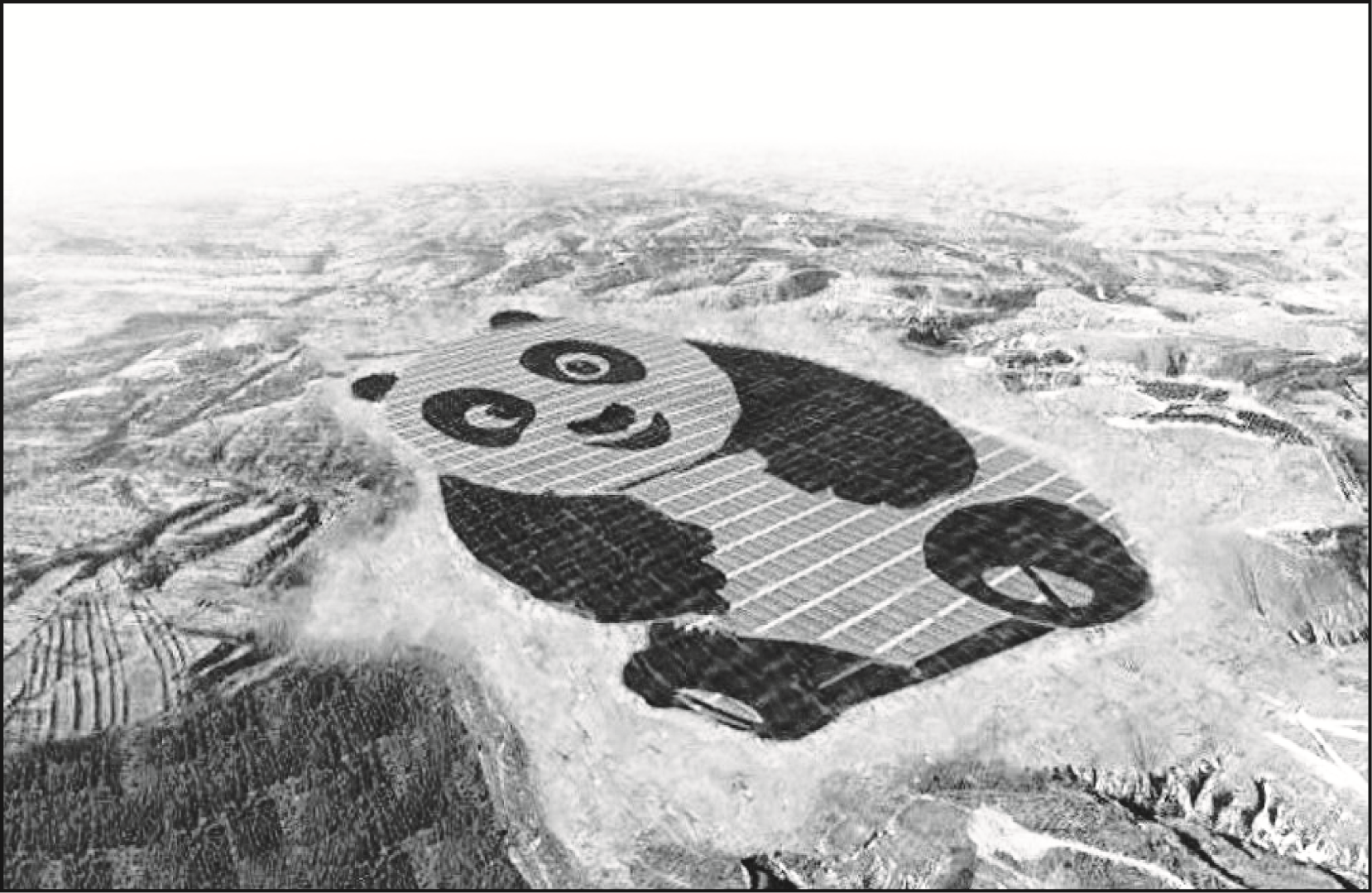 图10中这只熊猫会发电哦！——“熊猫光伏电站”于2017年12月在山西省大同市并网发电。 “熊猫”的黑色部分，由单晶体硅太阳能电池组成;白色部分由薄膜太阳能电池组成。这是根据一位中学生的创意而设计的新能源电站，电站内部还设有青少年中心。据此完成18～20题。18.太阳能光伏电站A. 所用资源不可再生                   B. 属于高新技术产业C. 高纬度地区最适用                   D. 全天的发电量一致19. 根据图文资料，“熊猫光伏电站”所在地位于A. 黄土高原         B. 东北平原         C. 山谷低地     D. 山岭陡坡20.山西省是我国的“煤炭能源基地”。在这里建设“熊猫光伏电站”的意义是① 提高煤炭的利用率    ② 改善大气质量    ③ 减少占用土地④ 保护生态环境        ⑤ 加深青少年对新能源的理解和兴趣A．①②③                 B．①②④          C．③④⑤    D. ②④⑤图11是世界人口的增长及预测图、图12是2018年3月20日中国人口时钟图。读图，完成21～23题。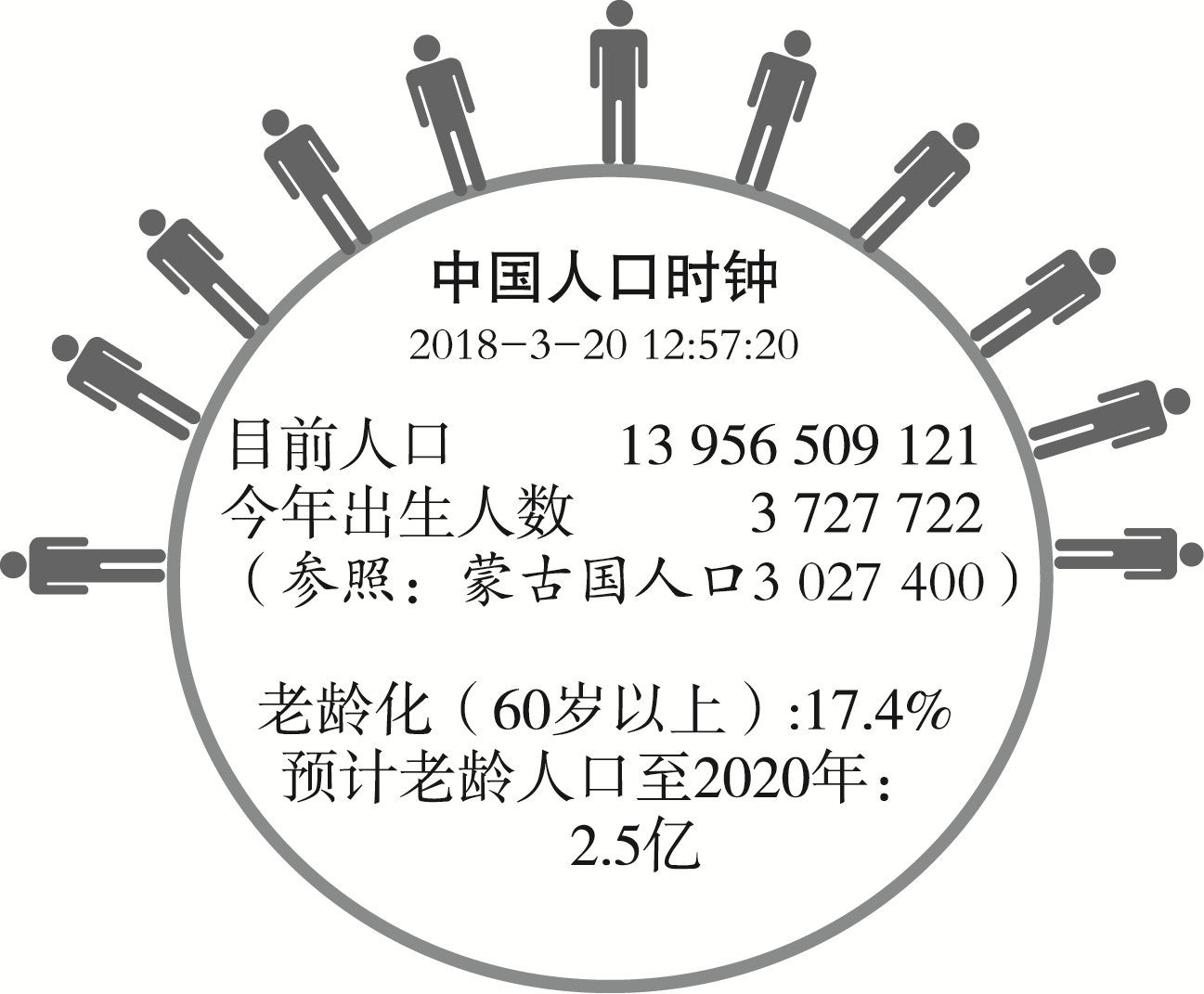 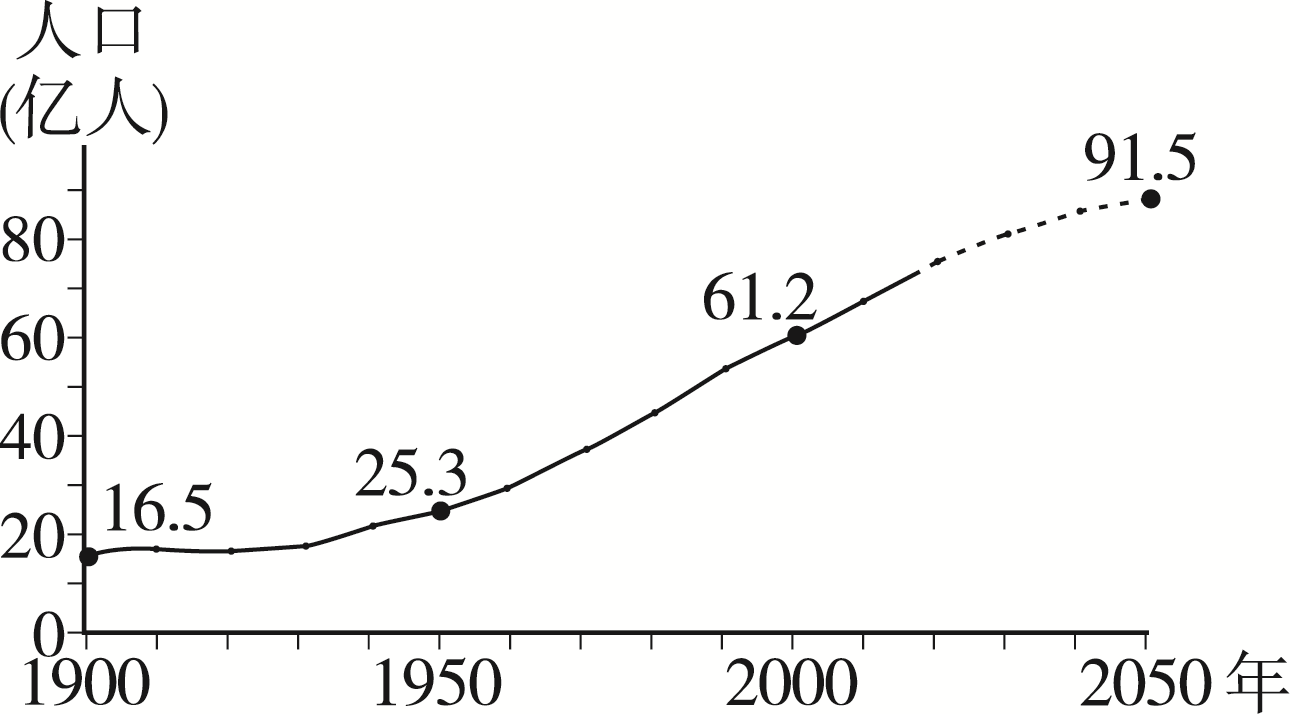 21.读图11，世界的人口增长速度A. 一直很快　　　　　　     	         B. 1900年后逐渐变缓C. 一直缓慢　　　	                     D. 1950年后迅速加快22. 人口增长过快可能带来的问题有               A. 粮食供给压力加大                    B. 劳动力可能会短缺C. 资源得到有效利用                    D. 消费水平迅速提高23.据图12分析，我国近年来施行“全面二孩”人口政策，主要原因是A. 人口基数已变小                      B. 人口老龄化问题严重C. 新生人数已很少                      D. 已不需要“计划生育”2018年2月9日至25日，第23届冬季奥林匹克运动会在韩国平昌举行，下届冬奥会举办城市是中国北京和张家口（图13）。据此完成24～26题。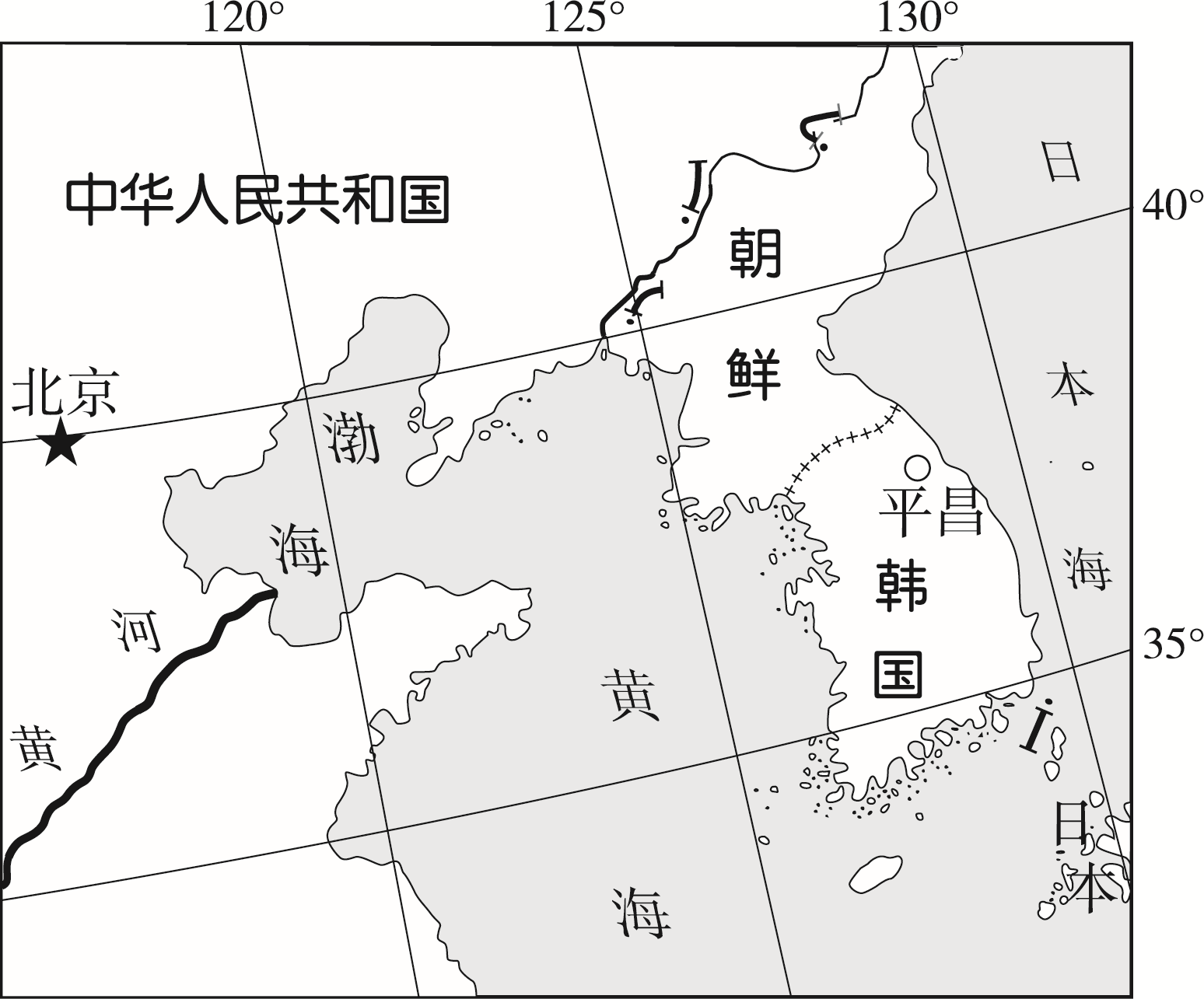 24.据地理位置推断，平昌可能比北京A．冬季更寒冷       B．全年更湿润C．气温年较差更大   D．降水季节变化更大25．媒体称：平昌冬奥会开幕式于2月9日当地时间20：00开始。北京的小明在晚上8点打开电视，却发现实况直播早已进行一个小时了。造成这种现象的原因是  A. 小明家的表慢了                    B．地球的公转C．媒体的消息有误                    D．地球的自转26．如果你来到韩国平昌，要去观看现场比赛，需要携带一幅 A. 世界政区图    B.亚洲地形图        C.韩国旅游图      D.平昌交通图法国作家儒勒·凡尔纳的小说《格兰特船长的儿女》讲述了英国公爵率领探险队搜救格兰特船长的故事。探险队在10月到达南美大陆，沿着南纬37°进行了为期一个月的搜救活动，依次途经图14中的①、②、③、④四地。据此完成27～29题。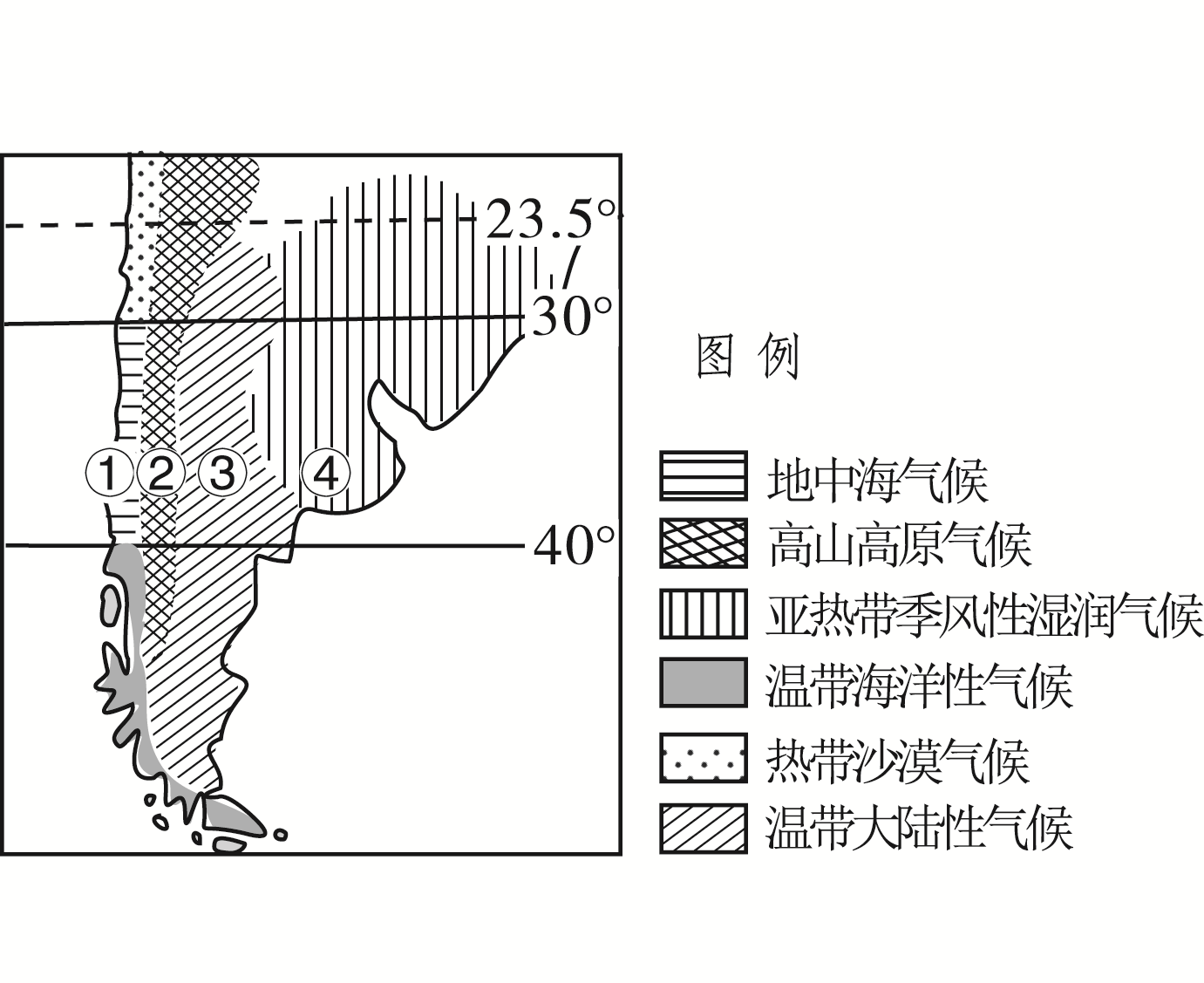 27. 探险队在途中可能遭遇到的自然灾害是A．①—沙尘暴      B．②—地震灾害   C．③—暴雨洪涝  D. ④—寒潮冻害     28. 小说里有如下描述：“10月30日，太阳在热雾中升起，苦的是草原里没有可蔽荫的地方。”干渴的探险队终于找到一个有淡水河流汇入的盐湖，但却发现“湖水完全干涸了”。这个盐湖可能位于A．①           B．②              C．③            D. ④29.①地和③地气候和景观迥异，主要影响因素是A．纬度位置     B．半球位置        C．地形           D. 季风读图15,完成第30、31题。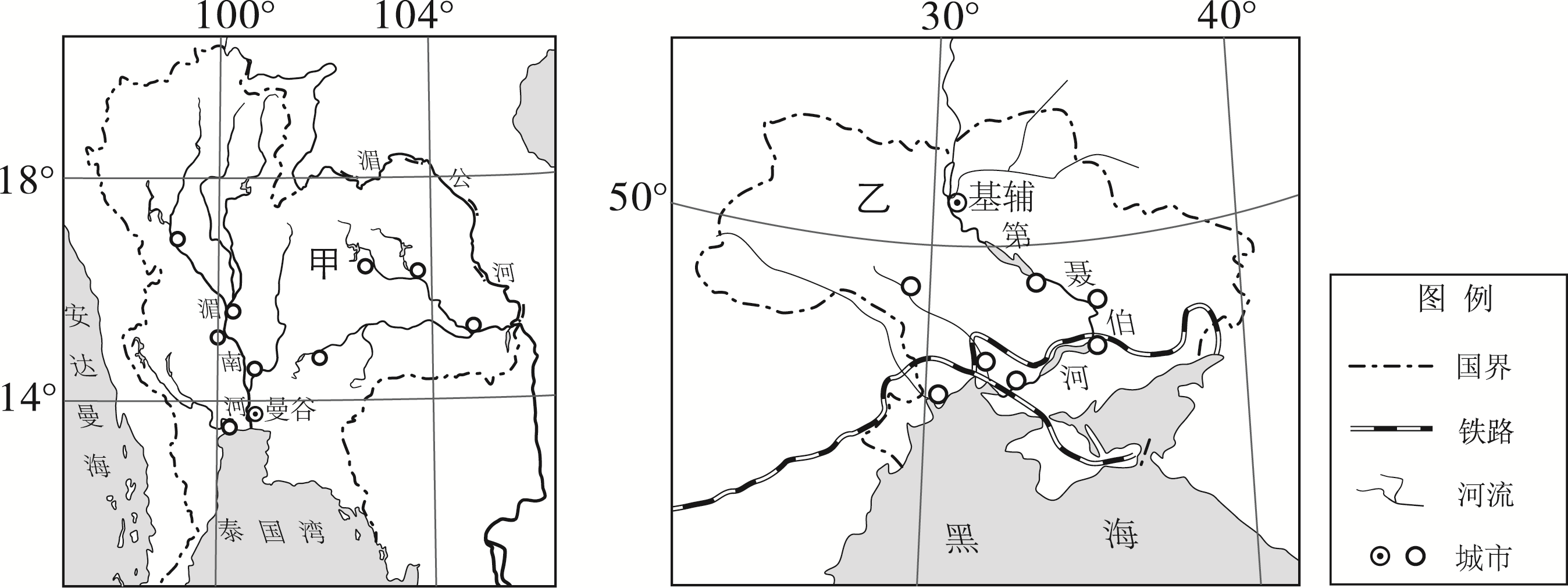 30.对比乙国境内的河流,甲国的河流① 流向相反      ② 结冰期长　   ③同属外流河  　④ 支流众多A. ①②            B. ①③	  C. ②④        D. ③④31.图中两区域的共同特点是A．位于中纬度                      B．城市多沿河分布  C．南临印度洋                      D. 交通以水路为主据联合国粮食及农业组织报告显示，世界上一些区域仍大量伐薪烧炭。读图16和图17，完成32～34题。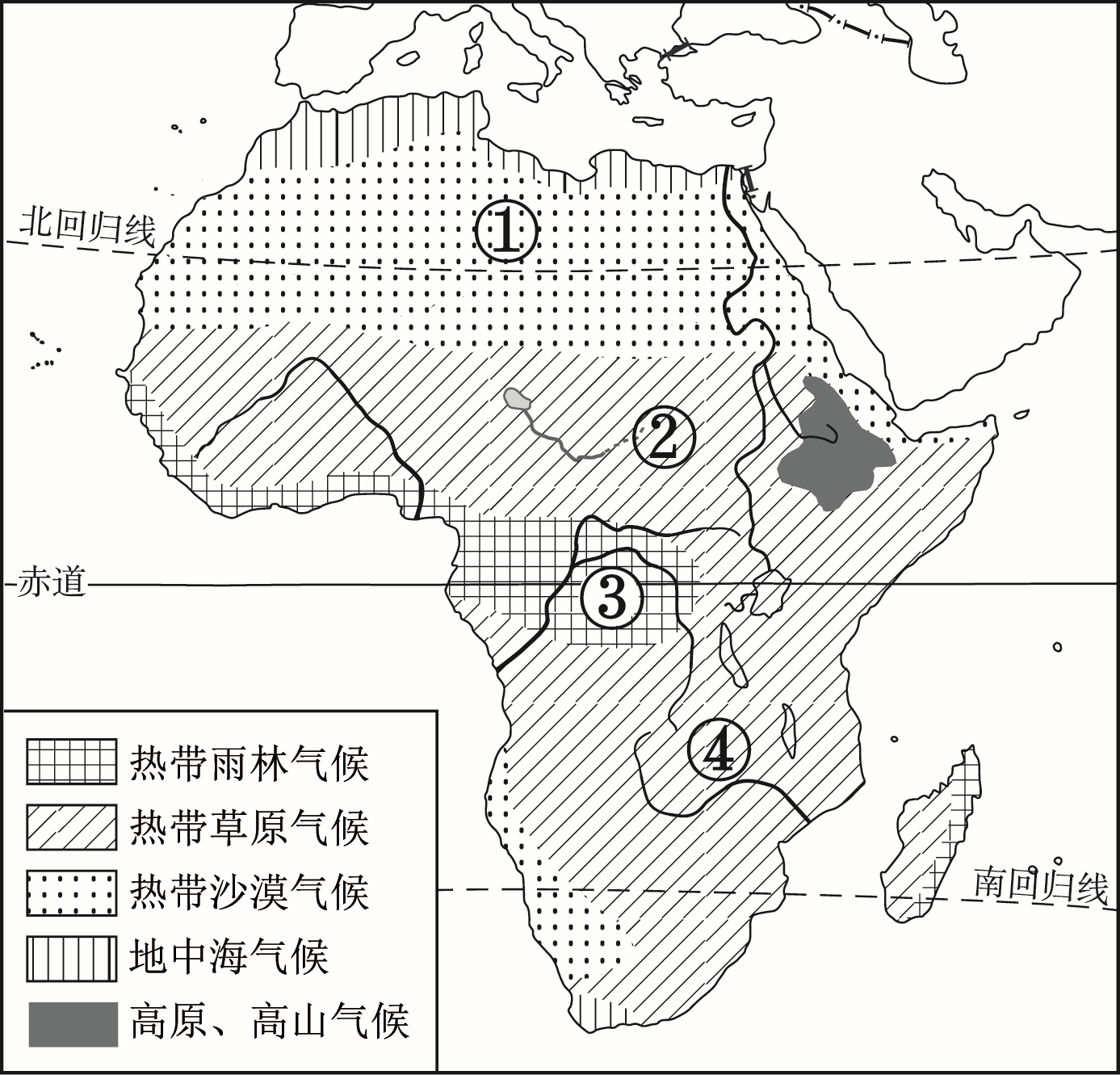 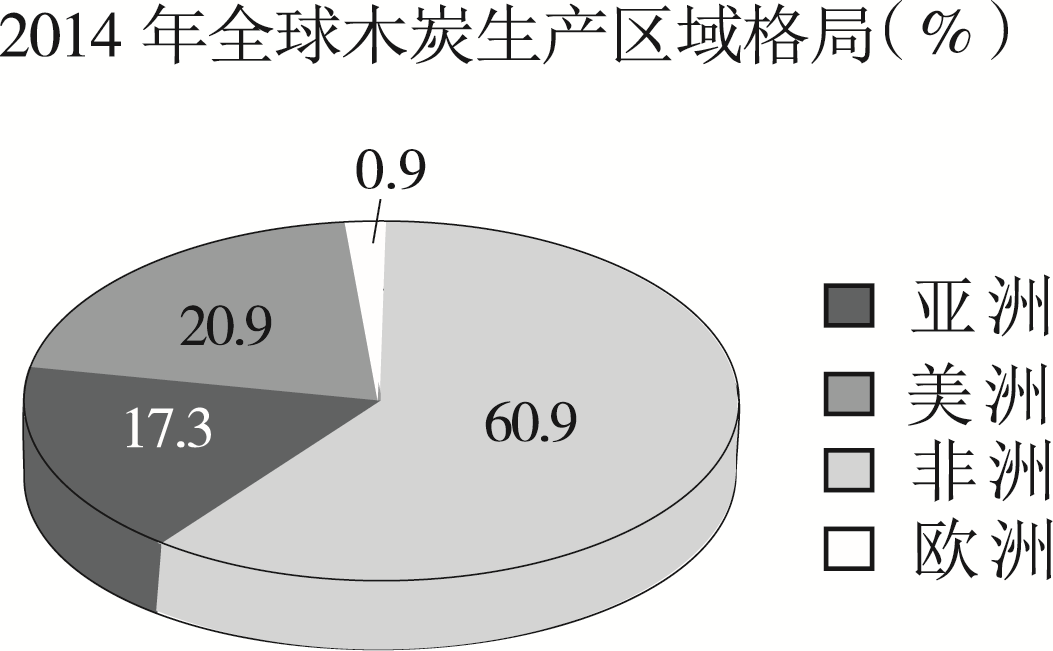 32.世界上伐薪烧炭问题主要分布在A. 非洲、欧洲                         B. 亚洲、大洋洲     C. 世界上人口最多的大洲               D. 发展中国家为主的大洲33.读图17，非洲主要的伐薪烧炭区域可能是A．①          B．②               C．③         D. ④34.非洲木炭生产迅猛发展，其影响可能是A. 改变单一经济   B. 提高粮食产量     C. 改善环境质量     D. 加剧水土流失日本有一座无人小岛（图18），2013年因一次剧烈的火山喷发，自海平面上升了约25米，一年后面积已接近230万平方米。随着火山持续活动，该岛屿至今仍在自动“长高”“长大”。据此完成35～37题。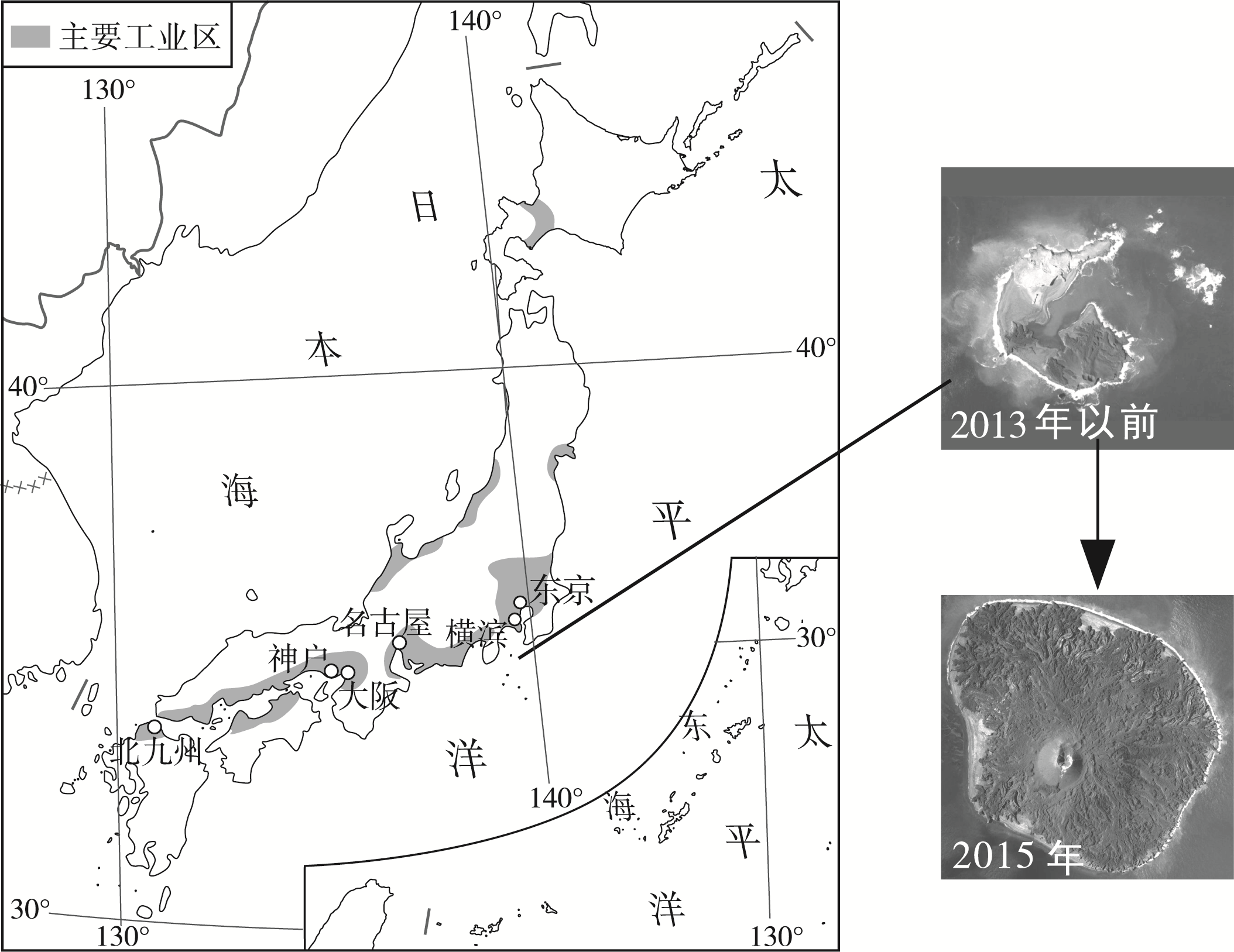 35.小岛不断“长高”、“长大”，体现了A．海陆分布         B．海陆变迁      C．海平面上升     D．地球运动36.日本多火山、地震，原因是地处A. 板块交界地带     B. 板块的内部    C. 亚欧大陆东侧   D. 大洋的边缘37.每当日本的太平洋沿岸发生大地震，往往经济损失巨大，而人员伤亡小，主要原因是① 工业区和大城市集中分布于群岛的内部，一旦受灾损失巨大       ② 原料和产品严重依赖沿岸港口贸易，受灾后连带性损失巨大③ 国民防灾减灾意识强，防震训练有素，有效保障了人员安全      ④ 城市防震设施先进，建筑材料轻薄，大大减少了人员的伤亡A．①②③			 B．①②④		    C．①③④		 D．②③④图19为世界某区域的城市和乡村景观。a图是城市贮水塔，每个球形贮水塔能储水100万加仑。b图是在沙漠里抽取地下水进行喷灌的圆形农田。读图，完成38～40题。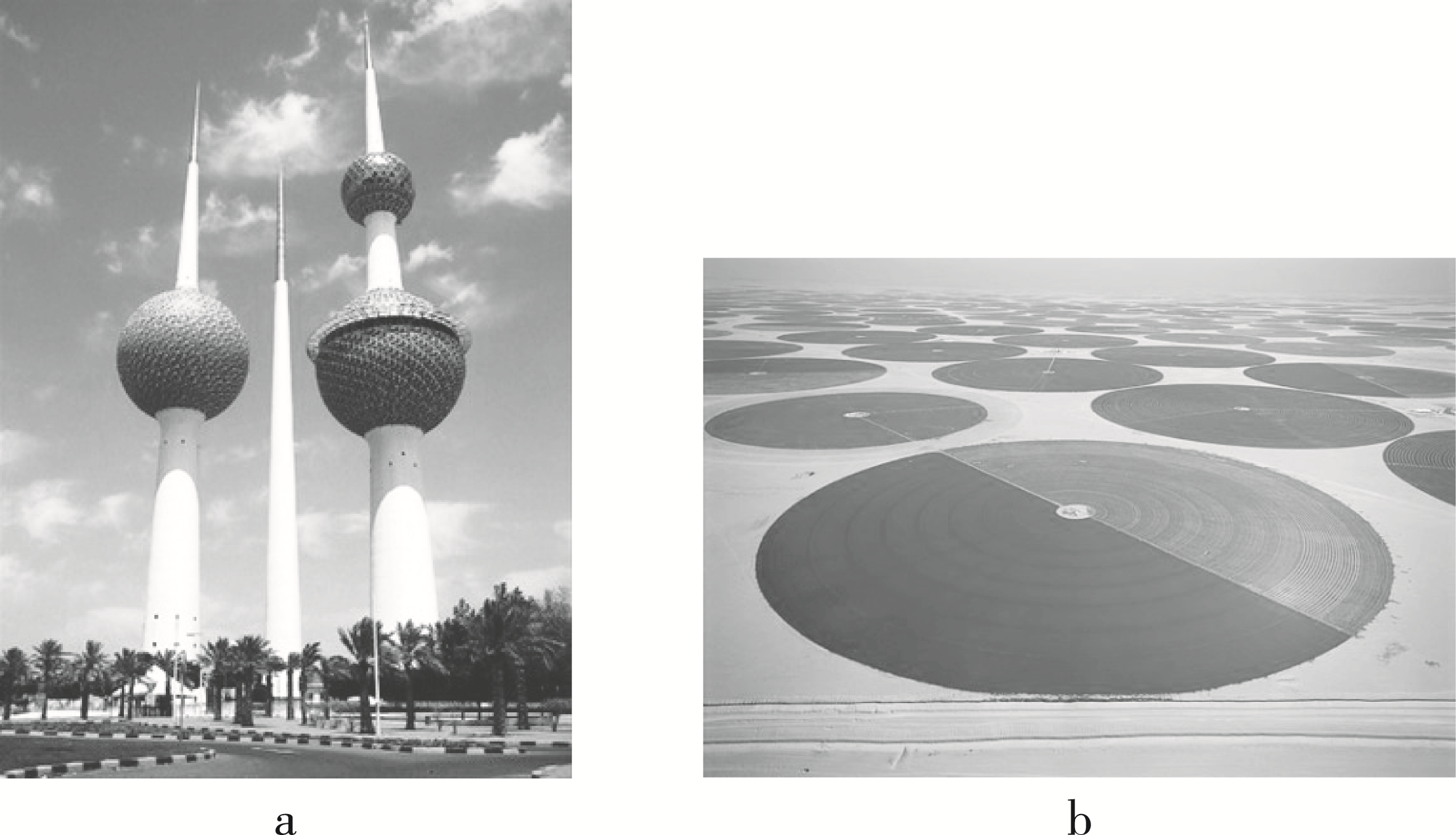 38. 乡村和城市的本质区别是A. 生产方式不同     				 B. 自然条件不同    C. 人口多少不同     			     D. 经济水平不同39. 据图判断，该区域的突出的自然环境特征是A．水资源很匮乏                     B．石油资源丰富          C．气候温和湿润                D. 灌溉农业发达40. 图a中的贮水塔是该国家的标志性建筑，在建筑风格上融入了当地宗教建筑的特征。该区域的主要宗教是A． 佛教          B．伊斯兰教    C．基督教      D．道教第二部分 综合题（共50分）41.“万里茶路”是晋商明末清初开辟的从武夷山到俄罗斯的茶叶贸易通道，总长5000多公里，纵贯祖国南北方，与“丝绸之路”齐名。据图文材料，回答下列问题。（14分）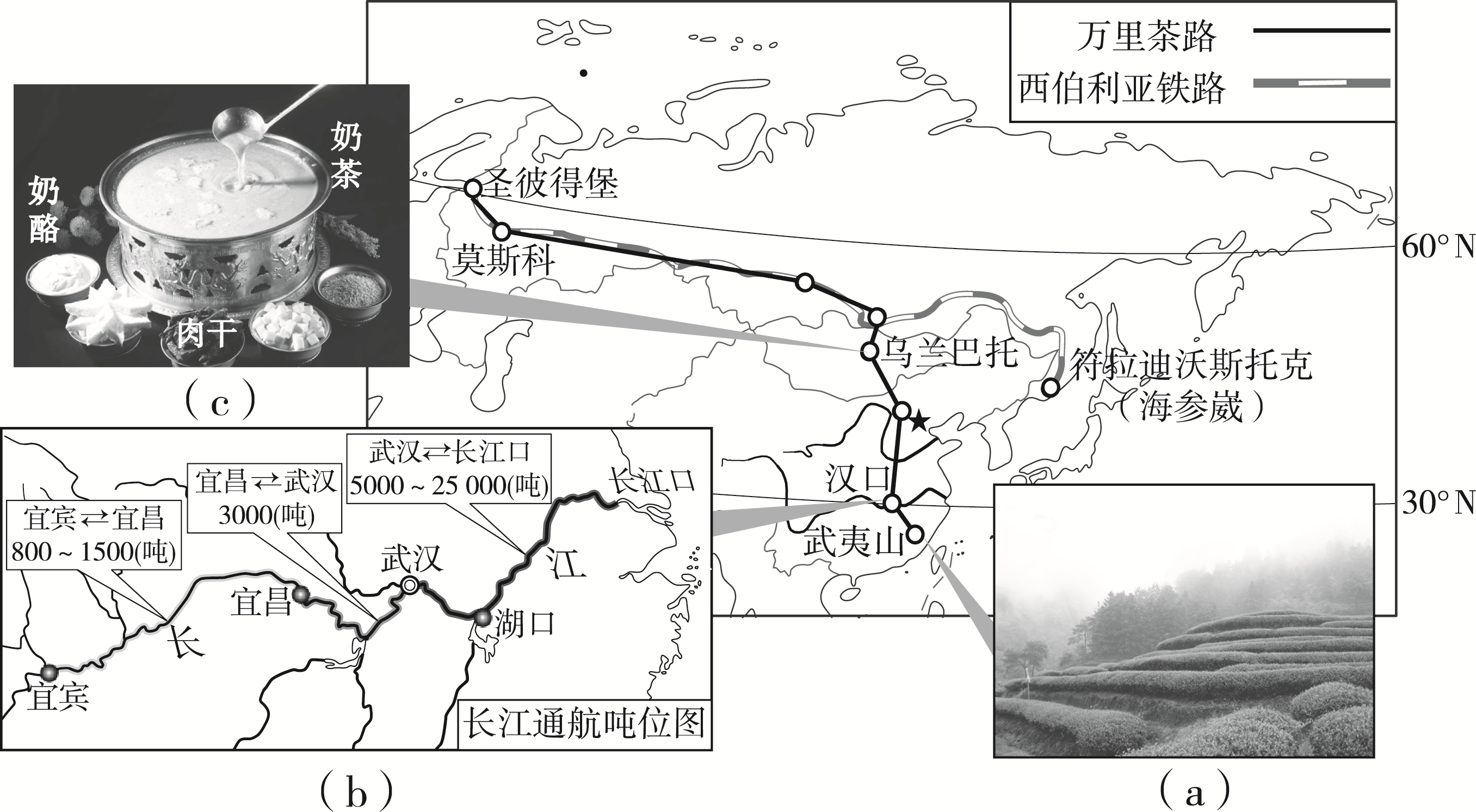 （1）武夷山自古“茶以山名，山以茶显”。如图20(a)，茶叶喜温喜湿，要求地形排水良好。试从地理位置、气候和地形中任一方面，说明武夷山地区出产名茶的优势自然条件：            ，            。（2）汉口是武汉三镇之一，自古就是我国重要的商贸集散地，被誉为“楚中第一繁盛处”。这主要得益于      （运输方式）的便利。读图20（b），武汉位于长江    游，其以下河段可以通航      吨级以上轮船，原因是该河段      （河流特征），航道水深。 （3）“万里茶路”深刻影响了沿线国家的饮食文化。如蒙古国就有 “宁可一日无食，不可一日无茶”的说法。图20（c）是蒙古奶茶，体现了当地     业（农业部门）和茶文化的有机结合。 （4）俄罗斯最主要的交通线       基本和“万里茶路”线路一致，连接了位于该国     部的主要城市。沿途可以看到大面积的      (植被)。 （5）在“万里茶路”沿途可以看到图21中的民居聚落。请你任选一类民居，描述其特征，并分析其与自然环境的关系。 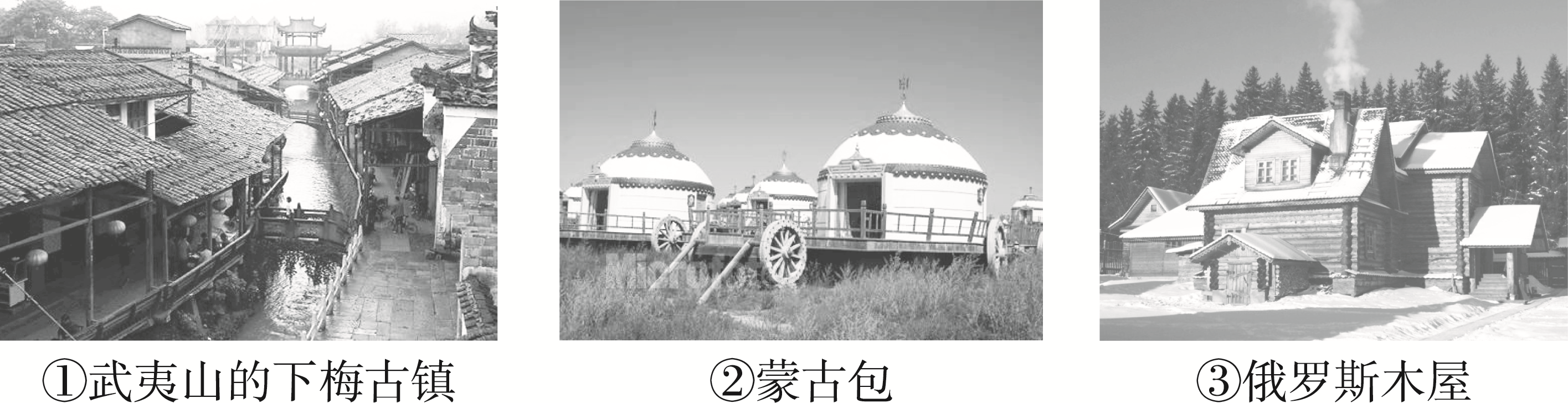 （6）2016年6月，响应习近平主席的倡议，在“一带一路”框架下，中蒙俄三国元首签署了《中蒙俄经济走廊规划纲要》，“万里茶路”古通道由此焕发了新的生机。共建“中蒙俄经济走廊”的意义是        （多项选择）。A.加强欧洲和非洲间的贸易，促进世界经济一体化   B.在“共商、共建、共享”原则下，实现合作共赢C.利用既有的国际合作条件，促进区域的共同发展D.利于我国向俄罗斯大量出口能源，进口工业产品42.瑞士被称为“欧洲屋脊”和“世界滑雪天堂”。读图文材料，回答下列问题。(12分)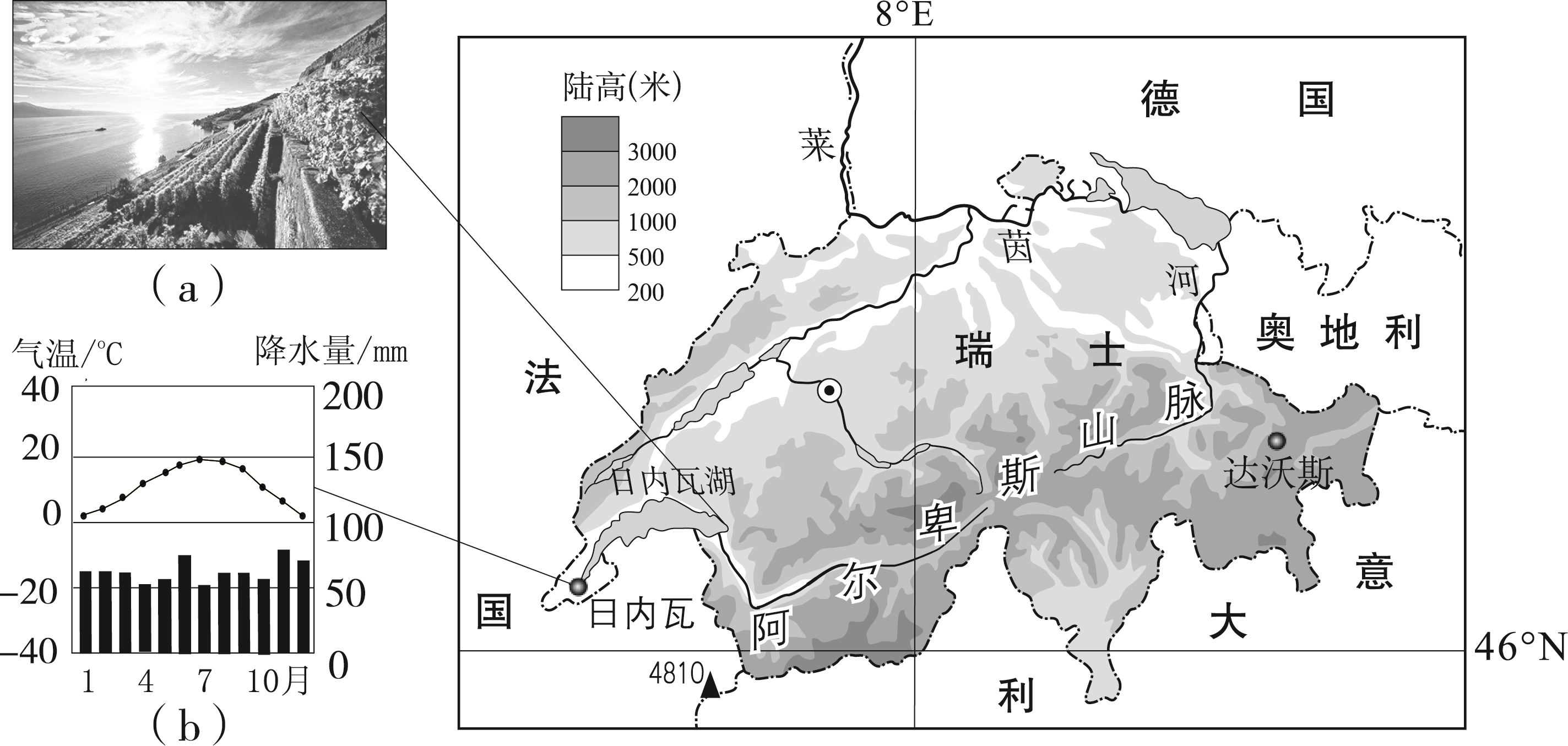      材料2：图22(a)是瑞士日内瓦湖畔的世界文化遗产地——拉沃梯田，也是瑞士著名的葡萄酒产地。800多年来，人们在陡坡上用石头垒成道道石墙，在上面堆积土壤，建成梯田。拉沃梯田被称为“三个太阳眷顾的福地”——白天的“三个太阳”，即天上的太阳洒下的充沛阳光，日内瓦湖水的光线反射和石头梯田对热量的保存，促进了葡萄的光合作用，同时也加大了昼夜温差，使糖分得以加倍累积，成为生产高品质葡萄酒的保证。（1）瑞士从海陆位置看，属于      国；其地势特征是      ；其河流多发源于      （地形区）。（2）读图22（b）和材料,瑞士名城日内瓦的气候特征是      。与之相比，达沃斯年均气温较      ；降水以降雪为主，降雪量集中于      （时间）。两地气候差异的主要原因是      不同。（3）以达沃斯为例，试说明瑞士成为“世界滑雪天堂”的优势自然条件是            ,            。（4）读图22（a）和材料，梯田有利于在山区保持      。“三个太阳眷顾的福地”体现了当地人民因地制宜，巧妙改善了葡萄种植的      条件（多项选择），从而达到了人和自然的“完美对话”。A．光热 			   B．水分 		     C．昼夜温差 		D. 土壤43. 图23和图24是某校同学在地理探究学习中绘制的澳大利亚和巴西的“卡通地图”。读图，回答下列问题。（12分）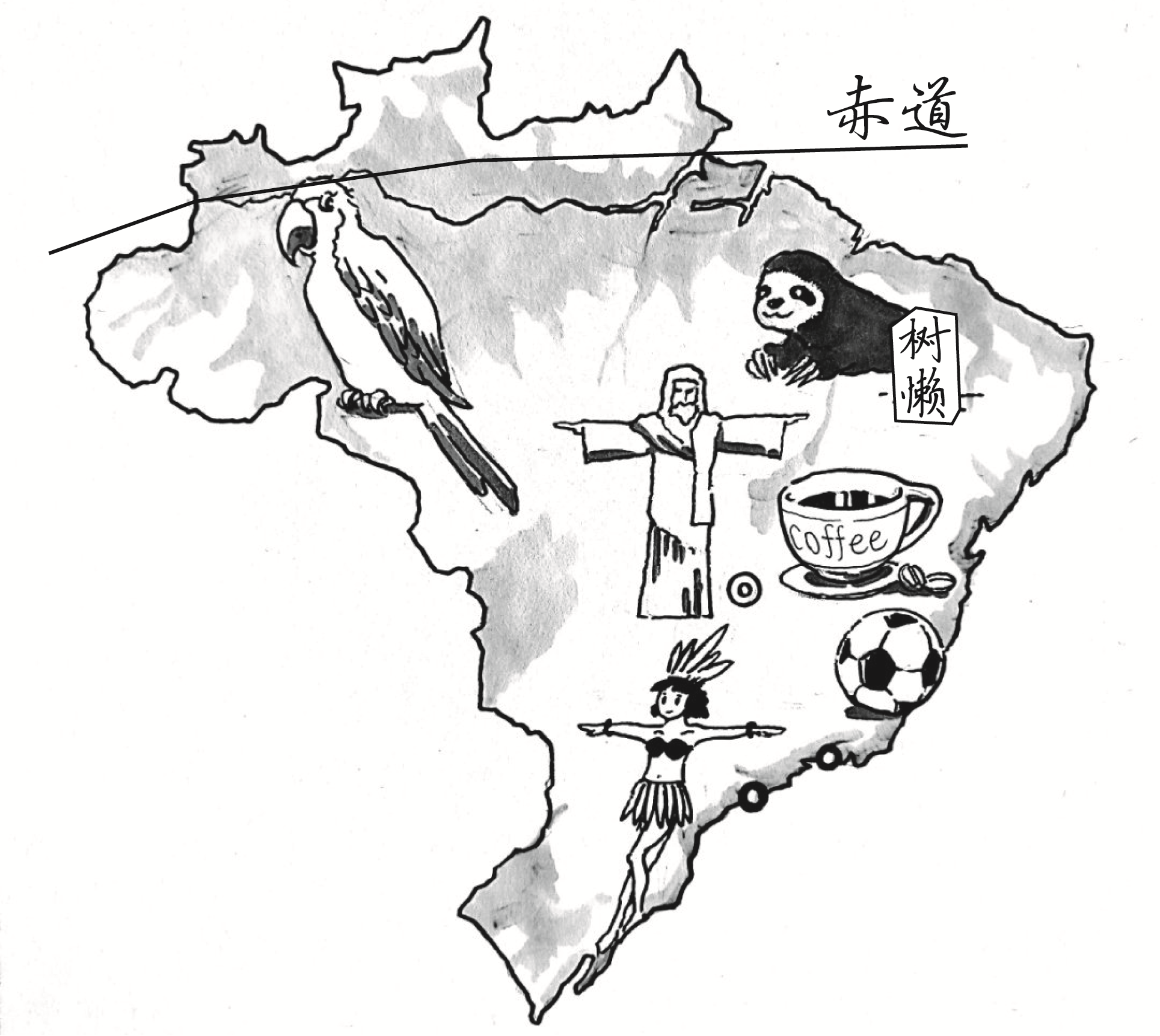 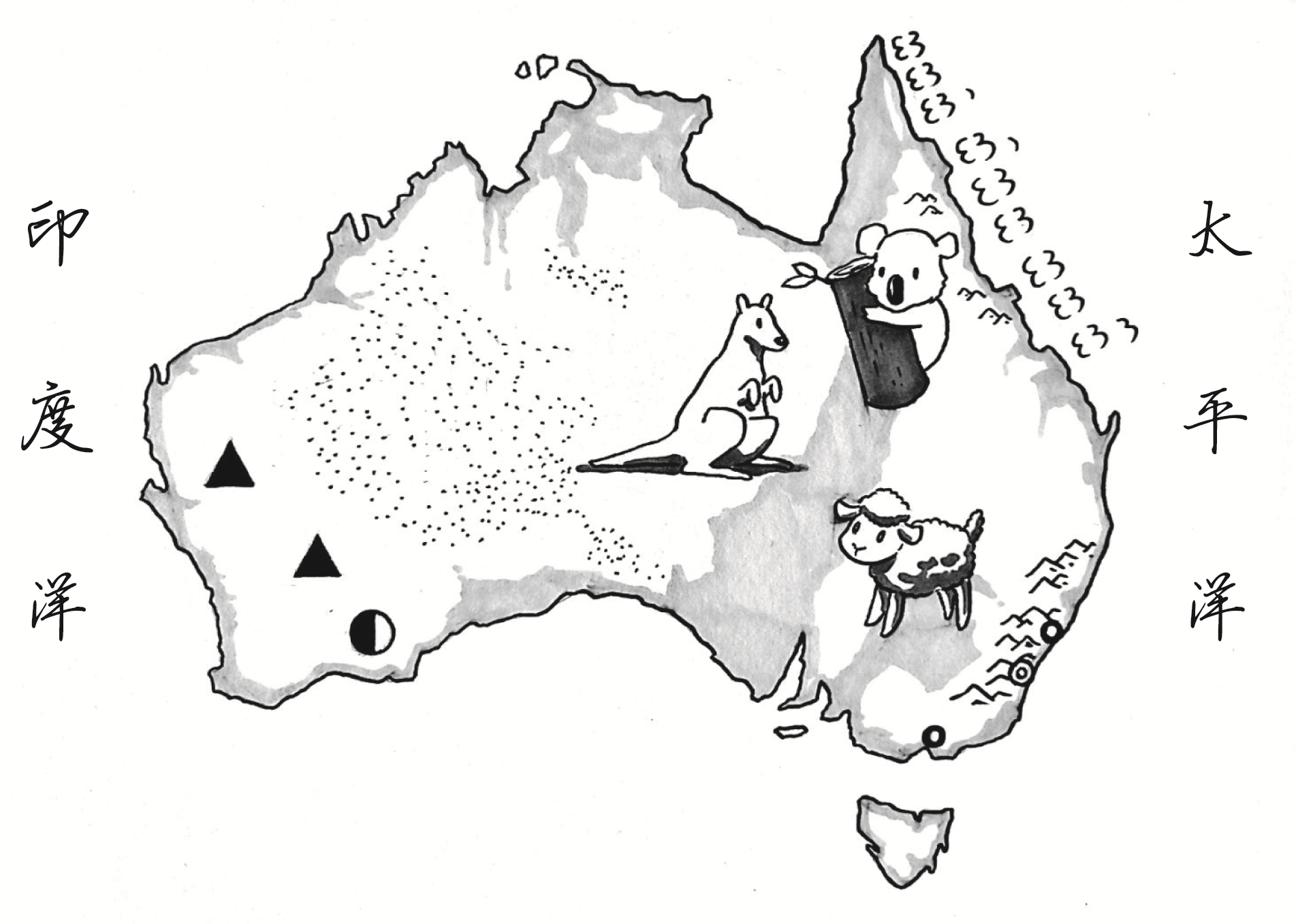 （1）如果想说明国家在“五带”中的位置，两图中需要共同添加          线。读图23，澳大利亚的海陆位置特点是      ，     ；与之相比，图24需要改进的地方是在大陆东侧补充        。（2）从地理位置和地形特征综合分析，澳大利亚和巴西两个国家中，独占一个大陆的国家是      ；以森林和草原为主的国家是      ；沙漠广布的国家是      。 （3）两国的人口和城市都集中在国家的      部，共同原因是那里不仅沿海，且纬度较      （高、低），使      （自然）条件较适合人居住。 （4）两幅“卡通地图”，表现了绘图同学对该国家地理环境独特性的理解。请在每幅图中任意选择一个信息，结合当地自然或人文环境特征，各简写一段解说词：图23：                                                                   图24：                                                                                                                                             44. 某体育网站刊登一条会员活动信息:“南极圈、南乔治亚岛、福克兰群岛—最完美的南极”探险活动；主办单位:中国科学探险协会；活动时间:2017年12月21日—2018年1月17 (28天)。据图文材料，回答下列问题。（12分）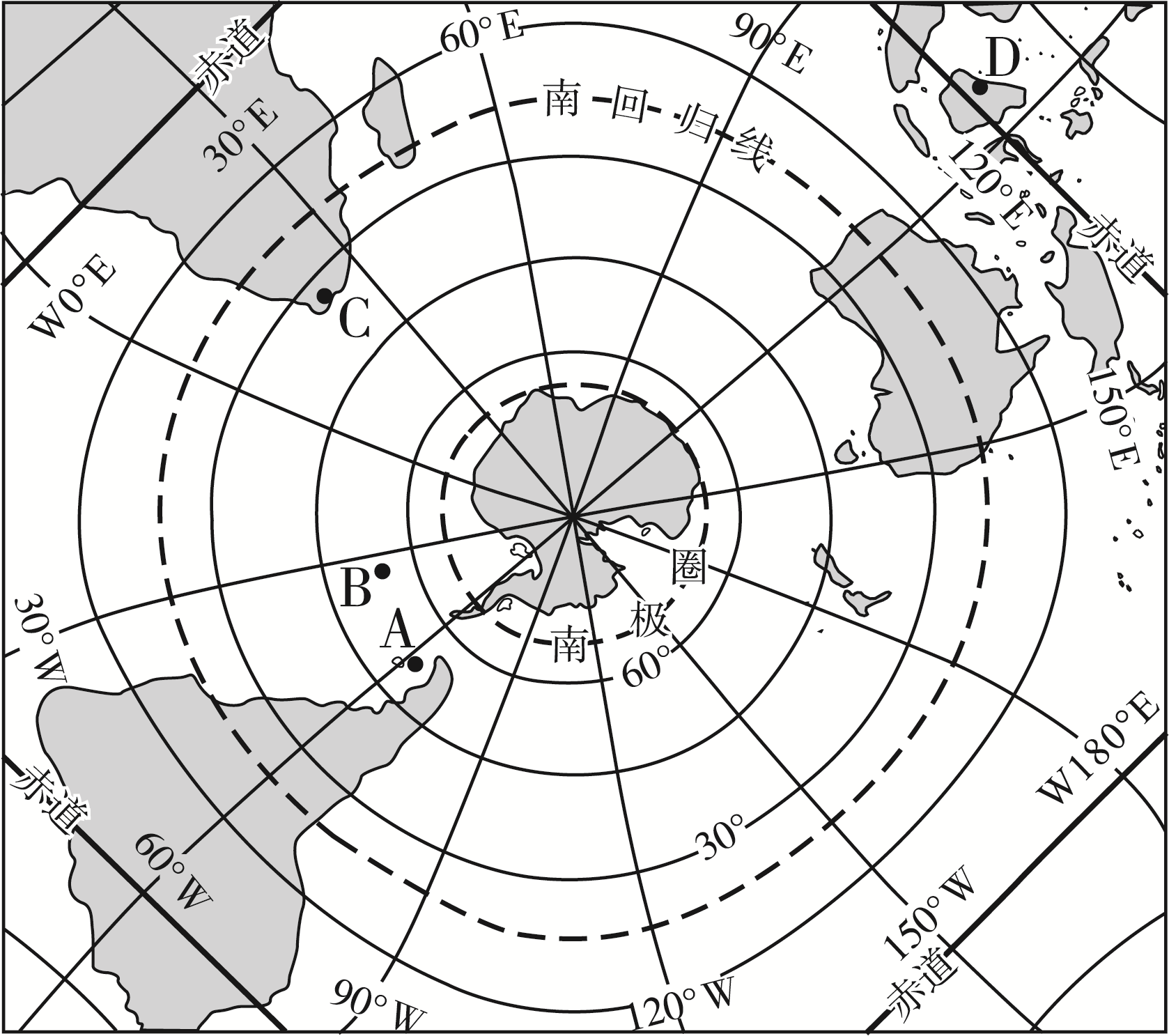 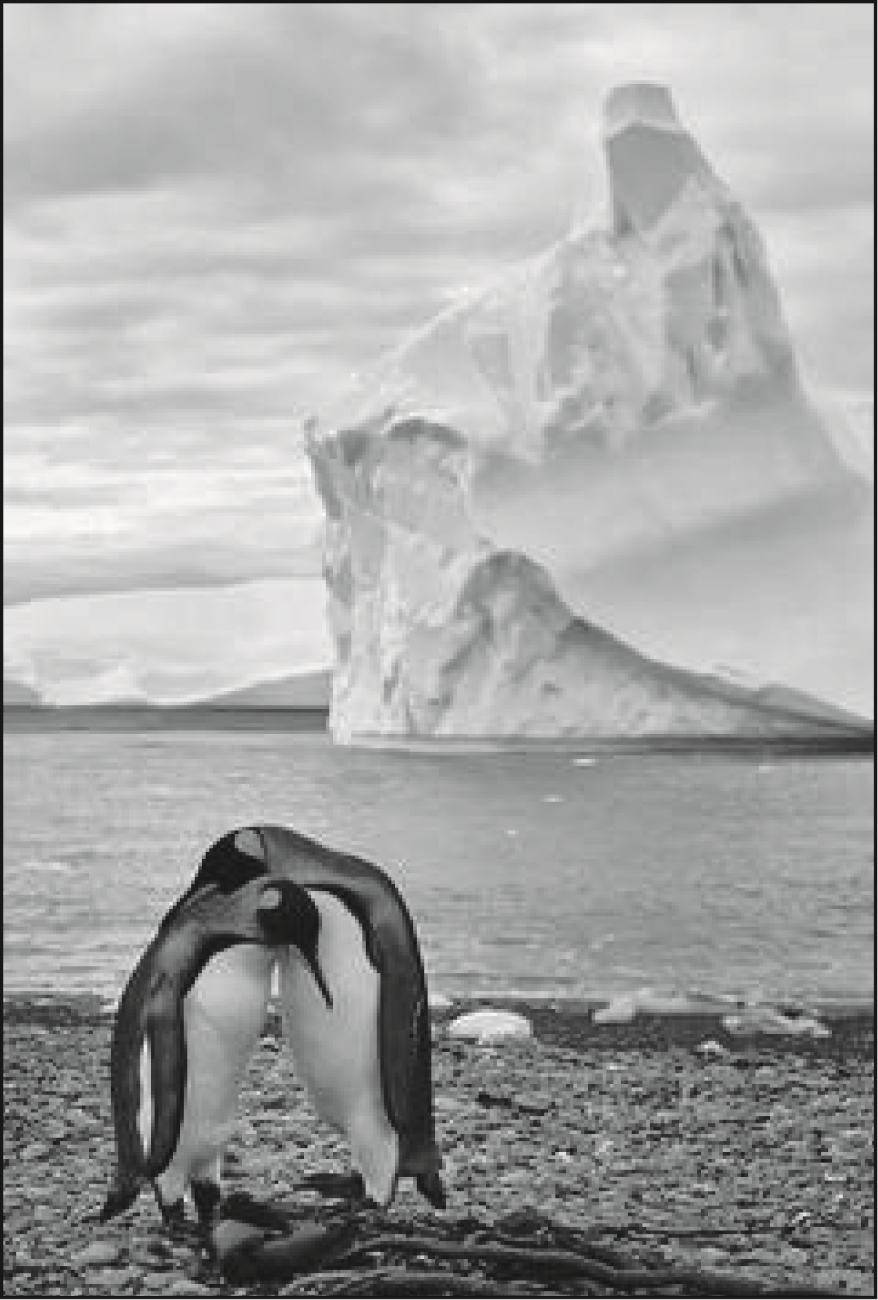 （1）图25采用了梅花投影法制作，可以更好地展现南极地区与其他大陆的关系。图中A、B、C、D四地中，位于低纬度的是      。A位于    （东/西）半球；C位于    洲；D位于C地的      方向。（2）探险活动选择在12月至次年1月，主要原因是此时段南极地区的气温比较      ， 南极圈以南地区大部分处于      （昼夜状况）。某位对探险活动感兴趣的网友搜集到一些相关信息，据材料回答第（3）、（4）小题。材料1：南极大陆气候酷寒，是世界“寒极”；年均降水量只有55mm, 是世界淡水储量最小的大陆；南极大陆上覆盖着平均厚度2000米的冰盖，素有“冰雪高原”之称，海拔高度仅次于亚洲。（3）材料1中有错误信息。请找到其中两处错误原文：错误①      ；错误②      。材料2：南乔治亚岛(55.22°S，31.88°W)大部分被冰雪覆盖，却被称为“南极野生动物的天堂”，尤其是阿德利企鹅的主要栖息地之一（如图26）。但过去30年间，由于海冰融化，食物减少，阿德利企鹅数量减少了65%。（4）据材料2分析，南乔治亚岛位于图中A、B、C、D四地中的      地。导致南极企鹅数量减少的主要环境问题是      。（5）如果你有幸参加这次南极探险旅游活动，你认为旅途中应注意的问题有哪些？（请从旅行安全和环境保护两方面考虑，每方面至少答出一条注意事项。）北京市西城区2018年九年级统一测试             九年级地理参考答案及评分标准      2018.4一、选择题（每小题1分，共40分）二、综合题（共50分）41. （14分。第（5）题2分，第（6）题2分，其余每空1分。）（1）纬度较低（地处亚热带）,光热充足/雨季长（属于亚热带季风气候）,降水丰沛/山地丘陵为主（海拔高或地势起伏大）,排水良好（任答一方面，逻辑正确，合理即可）（2）内河航运（水运）  中  5000   水量较大（水位较高/江宽水阔）    （3）畜牧（4）西伯利亚铁路    南    针叶林（森林）（5）任选一类民居，描述其材质、结构或功能任一特点（1分），说明该特点与当地地形、气候、植被等任一自然环境方面的联系（1分）。（合理即可）（6）BC42. （12分。第（4）题第二空2分，其余每空1分。）（1）内陆  南高北低  阿尔卑斯山脉（2）全年温和湿润  低  冬季和春季（11月至次年4月）  海拔（地势/地形）（3）海拔高（多高山）/降雪量大/积雪期长（任答两项）（4）水土（土壤肥力）  AC43. （12分。每空1分。）（1）南回归（纬）  东临太平洋  西临印度洋  “大西洋”（或海洋名称）（2）澳大利亚  巴西  澳大利亚（3）东南  高  气候（4）略（合理即可，2分） 44. （12分。第（5）题2分，其余每空1分。）（1）D  西  非  东北（2）高  极昼（昼长夜短）（3）错误①：是世界淡水储量最小的大陆  错误②：海拔高度仅次于亚洲。（4）B  全球变暖（5）略（合理即可，2分）考生须知1．本试卷共12页，共两部分，44道小题。满分90分。考试时间90分钟。2．在试卷和答题卡上准确填写学校名称、班级、姓名和学号。3．试题答案一律书写在答题卡上，在试卷上作答无效。4．在答题卡上，试题用黑色字迹签字笔作答。5．考试结束，将本试卷和答题卡一并交回。材料1：瑞士达沃斯小镇拥有欧洲最大的高山滑雪场，冬天每平方米的降雪总量最多可以达到5米以上，积雪期从10月开始直到来年的6月份。其气候资料如表1：（表1）1月2月3月4月5月6月7月8月9月10月11月12月气温（℃）-4.9-4.6-1.32.27.110.212.411.98.65.1-0.7-3.8降雪量（mm）9077.767.350.913.43.30.614.617.266.376.1题号12345678910答案ACCBCDBCBB题号11121314151617181920答案CBCCBABBAD题号21222324252627282930答案DABBDDBCCD题号31323334353637383940答案BDCDBADAAB